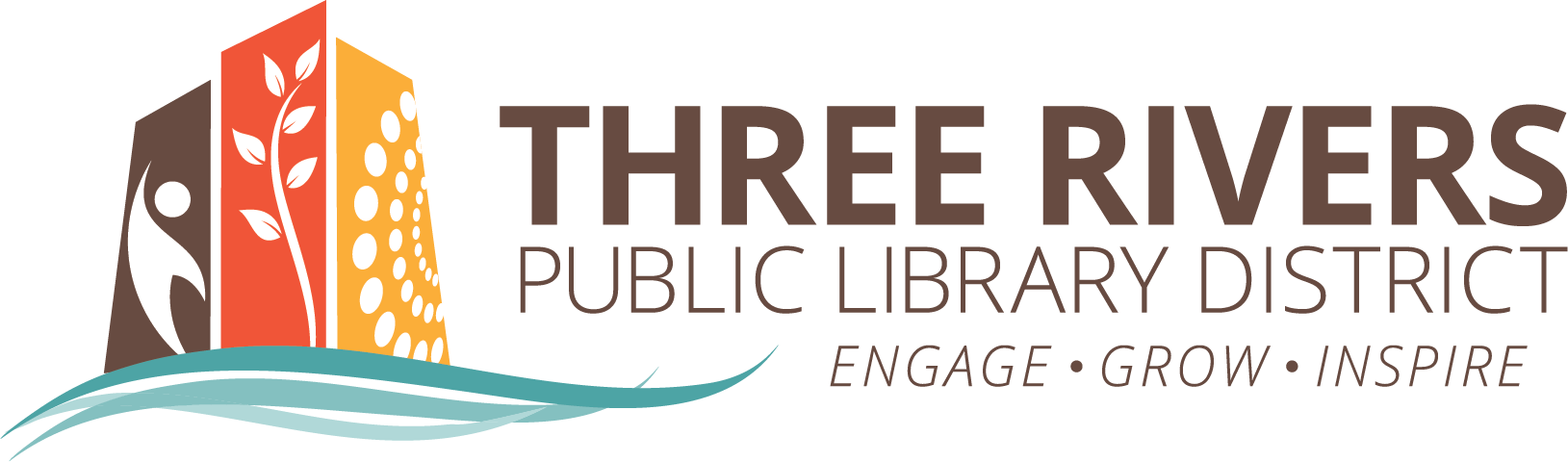 Three Rivers Public Library District Job DescriptionAdult Services LibrarianDefinitionUnder the supervision of the Adult Services Manager, the Librarian is responsible for a variety of tasks that focus on daily operations within the Adult Services Department, including the planning, preparation and facilitation of adult programming, assisting in collection development of the adult materials and resources, providing patrons with both reader’s advisory and assistance in utilizing library services and participation in inter-department collaboration for library events and community outreach..Responsibilities and Duties Include:Provides friendly, courteous and accurate service to all usersUnderstands and implements library procedures and policies, while safeguarding confidential and restricted informationProvides reader’s advisory service and programsInstructs and assists patrons with use of electronic resources including the online catalog, library apps, and online databases.Collaborates with Adult Services Manager to plan, schedule, promote, implement, and evaluate programs for adultsDevelops, maintains and promotes assigned areas of the adult services collection.Designs and implements displays within the libraryIn collaboration with Adult Services Manager, provides outreach to various community groups and organizationsWorks with Youth Services department to plan joint programsWorks the public service desk as needed, performing all desk functions including answering reference questions, placing patron holds, and general circulation functions.Attends meeting and participates in continuing education opportunities related to adult servicesPrepares reports and maintains statistics of departmental activityOther duties as assignedKnowledge, Skills and AbilitiesKnowledge of Reference and Readers Advisory practices, procedures and technologiesKnowledge and skill in use of online and electronic resourcesKnowledge of Microsoft Office, Google Suite, and similar software programsAbility to conduct patron interviewsAbility to set priorities, make decisions, and exercise discretion with patrons and staffAbility to prioritize work, meet established deadlines, and attend to detail as appropriateAbility to handle multiple and simultaneous tasksAbility to establish and maintain effective relationships with staffAbility to work effectively as a teamAbility to communicate effectively, both in writing and orallyAccurate keyboarding skillsAbility to bend, stoop, lift and carry items up to twenty poundsQualifications:Bachelor’s required.  MLS preferred. Position requires day, evening and weekend hoursAccess to transportation